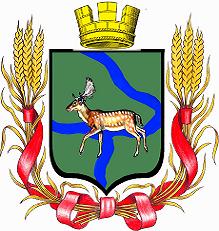 РОССИЙСКАЯ   ФЕДЕРАЦИЯДума  Еланского  городского  поселенияЕланского  муниципального  районаВолгоградской  области23.12.2020                                               Решение № 62/12О внесение изменений в решение Думы Еланского городского поселения Еланского муниципального района Волгоградской области от 29.11.2019 № 16/3 «Об установлении земельного налога на территории Еланского городского поселения Еланского муниципального района Волгоградской области на 2020 и последующие годы».В соответствии с пунктом 77 статьи 2, пунктами 7 и 17 статьи 3 Федерального закона от 29.09.2019 № 325-ФЗ «О внесении изменений в части первую и вторую Налогового кодекса Российской Федерации», Федеральным законом от 06.10.2003 N 131-ФЗ "Об общих принципах организации местного самоуправления в Российской Федерации" и статьей 31 Устава Еланского городского поселения Еланского муниципального района Волгоградской области, Дума Еланского городского поселения Еланского муниципального района Волгоградской области решила:1. В решении Думы Еланского городского поселения Еланского муниципального района Волгоградской области от 29.11.2019 № 16/3 «Об установлении земельного налога на территории Еланского городского поселения Еланского муниципального района Волгоградской области на 2020 и последующие годы» пункт 3 признать утратившим силу.  2. Настоящее решение вступает в силу со дня его официального опубликования, но не ранее 01 января 2021 года.   Положения настоящего решения применяются начиная с уплаты земельного налога за налоговый период 2020 года.Председатель ДумыЕланского городского поселения                               Еланского муниципального района Волгоградской области                                                            Е.В. РусяевГлава Еланскогогородского поселения    Еланского муниципального района Волгоградской области                                                            А.С. Гугучкин